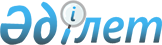 Райымбек аудандық мәслихатының 2011 жылғы 20 желтоқсандағы "Райымбек ауданының 2012-2014 жылдарға арналған аудандық бюджеті туралы" N 61-302 шешіміне өзгерістер енгізу туралы
					
			Күшін жойған
			
			
		
					Алматы облысы Райымбек аудандық мәслихатының 2012 жылғы 05 қарашадағы N 8-50 шешімі. Алматы облысының Әділет департаментінде 2012 жылы 13 қарашада N 2178 тіркелді. Қолданылу мерзімінің аяқталуына байланысты шешімнің күші жойылды - Алматы облысы Райымбек аудандық мәслихатының 2013 жылғы 08 сәуірдегі N 12-76 шешімімен      Ескерту. Қолданылу мерзімінің аяқталуына байланысты шешімнің күші жойылды - Алматы облысы Райымбек аудандық мәслихатының 08.04.2013 N 12-76 шешімімен.

      РҚАО ескертпесі.

      Мәтінде авторлық орфография және пунктуация сақталған.

      Қазақстан Республикасының 2008 жылғы 4 желтоқсандағы Бюджет Кодексінің 106–бабының 2–тармағының 4) тармақшасына, 109–бабының 5-тармағына, Қазақстан Республикасы 2001 жылғы 23 қаңтардағы "Қазақстан Республикасындағы жергілікті мемлекеттік басқару және өзін-өзі басқару туралы" Заңының 6–бабы 1–тармағының 1) тармақшасына сәйкес Райымбек аудандық мәслихаты ШЕШІМ ҚАБЫЛДАДЫ:



      1. Райымбек аудандық мәслихаттың 2011 жылғы 20 желтоқсандағы "Райымбек ауданының 2012-2014 жылдарға арналған аудандық бюджеті туралы" N 61-302 шешіміне (2011 жылғы 28 желтоқсандағы нормативтік құқықтық актілерді мемлекеттік тіркеу Тізілімінде 2-15-110 нөмірімен енгізілген, 2012 жылғы 6 қаңтардағы N 2 "Хан тәңірі" газетінде жарияланған), Райымбек аудандық мәслихаттың 2012 жылғы 17 ақпандағы "Райымбек ауданының 2012-2014 жылдарға арналған аудандық бюджеті туралы" N 61-302 шешіміне өзгерістер енгізу туралы" N 2-11 шешіміне (2012 жылғы 22 ақпандағы нормативтік құқықтық актілерді мемлекеттік тіркеу Тізілімінде 2-15-113 нөмірімен енгізілген, 2012 жылғы 3 наурыздағы N 10 "Хан тәңірі" газетінде жарияланған), Райымбек аудандық мәслихаттың 2012 жылғы 13 сәуірдегі "Райымбек ауданының 2012-2014 жылдарға арналған аудандық бюджеті туралы" N 61-302 шешіміне өзгерістер енгізу туралы" N 3-21 шешіміне (2012 жылғы 19 сәуірдегі нормативтік құқықтық актілерді мемлекеттік тіркеу Тізілімінде 2-15-119 нөмірімен енгізілген, 2012 жылғы 9 мамырдағы N 18 "Хан тәңірі" газетінде жарияланған), Райымбек аудандық мәслихаттың 2012 жылғы 11 маусымдағы "Райымбек ауданының 2012-2014 жылдарға арналған аудандық бюджеті туралы" N 61-302 шешіміне өзгерістер енгізу туралы" N 5-32 шешіміне (2012 жылғы 20 маусымдағы нормативтік құқықтық актілерді мемлекеттік тіркеу Тізілімінде 2-15-120 нөмірімен енгізілген, 2012 жылғы 30 маусымдағы N 25, 2012 жылғы 14 шілдедегі N 27 "Хан тәңірі" газеттерінде жарияланған), Райымбек аудандық мәслихаттың 2012 жылғы 5 қыркүйектегі "Райымбек ауданының 2012-2014 жылдарға арналған аудандық бюджеті туралы" N 61-302 шешіміне өзгерістер енгізу туралы" N 7-46 шешіміне (2012 жылғы 19 қыркүйектегі нормативтік құқықтық актілерді мемлекеттік тіркеу Тізілімінде 2123 нөмірімен енгізілген, 2012 жылғы 6 қазандағы N 39 "Хан тәңірі" газетінде жарияланған), келесі өзгерістер енгізілсін:



      1-тармақтағы жолдар бойынша:



      1) "Кірістер" "6555868" саны "6543484" санына ауыстырылсын, оның ішінде:

      "салықтық түсімдер" "107832" саны "106395" санына ауыстырылсын;

      "салықтық емес түсімдер" "12298" саны "15368" санына ауыстырылсын;

      "негізгі капиталды сатудан түсетін түсімдер" "6492" саны "4859" санына ауыстырылсын;

      "трансферттердің түсімдері" "6429246" саны "6416862" санына ауыстырылсын.



      2) "Шығындар" "6601653" саны "6589269" санына ауыстырылсын.



      3) "Таза бюджеттік кредиттеу" "93979" саны "92538" санына ауыстырылсын, оның ішінде:

      "бюджеттік кредиттер" "101934" саны "100493" санына ауыстырылсын.



      5) "Тапшылық (профицит)" "-139764" саны "-138323" санына ауыстырылсын.



      6) "Бюджет тапшылығын қаржыландыру (профицитін пайдалану)" "139764" саны "138323" санына ауыстырылсын, оның ішінде:

      "қарыздар түсімі" "101934" саны "100493" санына ауыстырылсын.



      2. Көрсетілген шешімнің 1-қосымшасы осы шешімнің 1-қосымшасына сәйкес жаңа редакцияда баяндалсын.



      3. Осы шешімнің орындалуын бақылау аудандық мәслихаттың "Жергілікті өзін-өзі басқару, әлеуметтік және экономикалық даму, бюджет, халыққа сауда, тұрмыстық қызмет көрсету, шағын және орта кәсіпкерлікті дамыту, туризм жөніндегі" тұрақты комиссиясына жүктелсін.



      4. Осы шешім 2012 жылдың 1 қаңтарынан бастап қолданысқа енгізілсін.      Аудандық мәслихат

      сессиясының төрағасы                       С. Саниязов      Аудандық мәслихаттың

      хатшысы                                    Е. Құдабаев      КЕЛІСІЛДІ:      Райымбек ауданының

      "Экономика және

      бюджеттік жоспарлау

      бөлімі" мемлекеттік

      мекемесінің бастығы:                       Муса Кенжебаев

      05 қараша 2012 жыл

Райымбек аудандық мәслихатының

2012 жылғы 05 қарашадағы

"Райымбек аудандық мәслихатының

2011 жылғы 20 желтоқсандағы

"Райымбек ауданының 2012-2014

жылдарға арналған аудандық

бюджеті туралы" N 61-302

шешіміне өзгерістер енгізу

туралы" N 8-50 шешіміне

1-қосымшаРайымбек аудандық мәслихатының

2011 жылғы 20 желтоқсандағы 

"Райымбек ауданының 2012-2014

жылдарға арналған аудандық

бюджеті туралы" N 61-302

шешіміне бекітілген

1-қосымша 

Райымбек ауданының 2012 жылға арналған аудан бюджеті
					© 2012. Қазақстан Республикасы Әділет министрлігінің «Қазақстан Республикасының Заңнама және құқықтық ақпарат институты» ШЖҚ РМК
				СанатыСанатыСанатыСанатыСомасы

(мың

теңге)СыныпСыныпСыныпСомасы

(мың

теңге)Ішкі сыныпІшкі сыныпСомасы

(мың

теңге)АталуыСомасы

(мың

теңге)Кірістер65434841Салықтық түсімдер10639504Меншiкке салынатын салықтар844671Мүлiкке салынатын салықтар193753Жер салығы108504Көлiк құралдарына салынатын салық491425Бірыңғай жер салығы510005Тауарларға, жұмыстарға және қызметтер

көрсетуге салынатын iшкi салықтар171352Акциздер32183Табиғи және басқа ресурстарды пайдаланғаны

үшiн түсетiн түсiмдер82394Кәсiпкерлiк және кәсiби қызметтi жүргiзгенi

үшiн алынатын алым54325Ойын бизнесіне салық24608Заңдық мәнді іс-әрекеттерді жасағаны үшін және

(немесе) оған уәкілеттігі бар мемлекеттік

органдар немесе лауазымды адамдар құжаттар

бергені үшін алынатын міндетті төлемдер47931Мемлекеттік баж47932Салықтық емес түсiмдер1536801Мемлекеттік меншіктен түсетін түсімдер23705Мемлекет меншігіндегі мүлікті жалға беруден

түсетін кірістер237004Мемлекеттік бюджеттен қаржыландырылатын,

сондай-ақ Қазақстан Республикасы Ұлттық

Банкінің бюджетінен (шығыстар сметасынан)

ұсталатын және қаржыландырылатын мемлекеттік

мекемелер салатын айыппұлдар,

өсімпұлдар,санкциялар, өндіріп алулар59001Мұнай секторы ұйымдарынан түсетін түсімдерді

қоспағанда, мемлекеттік бюджеттен

қаржыландырылатын, сондай-ақ Қазақстан

Республикасы Ұлттық Банкінің бюджетінен

(шығыстар сметасынан) ұсталатын және

қаржыландырылатын мемлекеттік мекемелер

салатын айыппұлдар, өсімпұлдар,санкциялар,

өндіріп алулар590006Басқа да салықтық емес түсімдер70981Басқа да салықтық емес түсімдер70983Негізгі капиталды сатудан түсетін түсімдер485903Жерді және материалдық емес активтерді сату48591Жерді сату48594Трансферттердің түсімдері641686202Мемлекеттік басқарудың жоғары тұрған

органдарынан түсетін трансферттер64168622Облыстық бюджеттен түсетiн трансферттер6416862Функционалдық топФункционалдық топФункционалдық топФункционалдық топФункционалдық топСомасы

(мың

теңге)Кіші функцияКіші функцияКіші функцияКіші функцияСомасы

(мың

теңге)Бюджеттік бағдарлама әкімшісіБюджеттік бағдарлама әкімшісіБюджеттік бағдарлама әкімшісіСомасы

(мың

теңге)БағдарламаБағдарламаСомасы

(мың

теңге)АталуыСомасы

(мың

теңге)ІІ. Шығындар658926901Жалпы сипаттағы мемлекеттiк қызметтер3918911Мемлекеттiк басқарудың жалпы функцияларын

орындайтын өкiлдiк, атқарушы және басқа

органдар357541112Аудан (облыстық маңызы бар қала)

мәслихатының аппараты22655001Аудан(облыстық маңызы бар қала)

мәслихатының қызметін қамтамасыз ету

жөніндегі қызметтер17014003Мемлекеттік органның күрделі шығыстары5641122Аудан (облыстық маңызы бар қала) әкiмінің

аппараты70882001Аудан (облыстық маңызы бар қала) әкiмінің

қызметін қамтамасыз ету жөніндегі қызметтер62782003Мемлекеттік органның күрделі шығыстары8100123Қаладағы аудан,аудандық маңызы бар

қала,кент,ауыл (село),ауылдық

(селолық)округ әкімінің аппараты264004001Қаладағы аудан,аудандық маңызы бар

қаланың,кент,ауыл (село), ауылдық

(селолық)округ әкімінің қызметін қамтамасыз

ету жөніндегі қызметтер218740022Мемлекеттік органның күрделі шығыстары39639024Ақпараттық жүйелер құру56252Қаржылық қызмет 17287452Ауданның (облыстық маңызы бар қаланың)

қаржы бөлімі17287001Ауданның (облыстық маңызы бар қаланың)

бюджетін орындау және ауданның (облыстық

маңызы бар қаланың) коммуналдық меншігін

басқару саласындағы мемлекеттік саясатты

іске асыру жөніндегі қызметтер16099003Салық салу мақсатында мүлікті бағалауды

жүргізу161010Жекешелендіру, коммуналдық меншікті

басқару, жекешелендіруден кейінгі қызмет

және осыған байланысты дауларды реттеу120018Мемлекеттік органның күрделі шығыстары9075Жоспарлау және статистикалық қызмет 17063453Ауданның (облыстық маңызы бар қаланың)

экономика және бюджеттік жоспарлау бөлімі17063001Экономикалық саясатты,мемлекеттік жоспарлау

жүйесін қалыптастыру мен дамыту және

ауданды (облыстық маңызы бар қаланы)

басқару саласындағы мемлекеттік саясатты

іске асыру жөніндегі қызметтер16613004Мемлекеттік органның күрделі шығыстары45002Қорғаныс23931Әскери мұқтаждар1707122Аудан (облыстық маңызы бар қала) әкiмінің

аппараты1707005Жалпыға бірдей әскери міндетті атқару

шеңберіндегі іс-шаралар17072Төтенше жағдайлар жөніндегі жұмыстарды

ұйымдастыру686122Аудан (облыстық маңызы бар қала) әкiмінің

аппараты686007Аудандық ( қалалық) ауқымдағы дала

өрттерінің, сондай-ақ мемлекеттік өртке

қарсы қызмет органдары құрылмаған елді

мекендерде өрттердің алдын алу және оларды

сөндіру жөніндегі іс-шаралар68603Қоғамдық тәртіп, қауіпсіздік,құқықтық, сот,

қылмыстық-атқару қызметі9591Құқық қорғау қызметі959458Ауданның ( облыстық маңызы бар қаланың)

тұрғын үй-коммуналдық шаруашылығы,

жолаушылар көлігі және автомобиль жолдары

бөлімі959021Елді мекендерде жол қозғалысы қауіпсіздігін

қамтамасыз ету95904Бiлiм беру43735941Мектепке дейiнгi тәрбиелеу және оқыту95714464Ауданның (облыстық маңызы бар қаланың)

білім бөлімі 95714009Мектепке дейінгі тәрбиелеу мен оқытуды

қамтамасыз ету 94687021Республикалық бюджеттен берілетін нысаналы

трансферттер есебінен жалпы үлгідегі,

арнайы (түзету), дарынды балалар үшін

мамандандырылған, жетім балалар мен

ата-аналарының қамқорынсыз қалған балалар

үшін балабақшалар, шағын орталықтар, мектеп

интернаттары, кәмелеттік жасқа

толмағандарды бейімдеу орталықтары

тәрбиешілеріне біліктілік санаты үшін

қосымша ақының мөлшерін ұлғайту10272Бастауыш, негізгі орта және жалпы орта

білім беру2973437123Қаладағы аудан,аудандық маңызы бар

қала,кент,ауыл (село),ауылдық

(селолық)округ әкімінің аппараты937005Ауылдық (селолық) жерлерде балаларды

мектепке дейін тегін алып баруды және

кері алып келуді ұйымдастыру937464Ауданның (облыстық маңызы бар қаланың)

білім бөлімі2972500003Жалпы білім беру2873335006Балаларға қосымша білім беру49012063Республикалық бюджеттен берілетін нысаналы

трансферттер есебінен "Назарбаев Зияткерлік

мектептері" ДБҰ-ның оқу бағдарламалары

бойынша біліктілікті арттырудан өткен

мұғалімдерге еңбекақыны арттыру2760064Республикалық бюджеттен берілетін нысаналы

трансферттер есебінен жалпы үлгідегі,

арнайы (түзету), дарынды балалар үшін

мамандандырылған, жетім балалар мен

ата-аналарының қамқорынсыз қалған балалар

үшін балабақшалар, шағын орталықтар, мектеп

интернаттары, кәмелеттік жасқа

толмағандарды бейімдеу орталықтары

тәрбиешілеріне біліктілік санаты үшін

қосымша ақының мөлшерін ұлғайту473934Техникалық және кәсіптік, орта білімнен

кейінгі білім беру33085464Ауданның (облыстық маңызы бар қаланың)

білім бөлімі 33085018Кәсіптік оқытуды ұйымдастыру330859Білім беру саласындағы өзге де қызметтер1271358464Ауданның (облыстық маңызы бар қаланың)

білім бөлімі595681001Жергілікті деңгейде білім беру саласындағы

мемлекеттік саясатты іске асыру жөніндегі

қызметтер20114004Ауданның (облыстық маңызы бар қаланың)

мемлекеттік білім беру мекемелерінде

білім беру жүйесін ақпараттандыру9000005Ауданның (облыстық маңызы бар қаланың)

мемлекеттік білім беру мекемелер үшін

оқулықтар мен оқу-әдiстемелiк кешендерді

сатып алу және жеткізу44680012Мемлекеттік органның күрделі шығыстары670015Республикалық бюджеттен берілетін

трансферттер есебінен жетім баланы (жетім

балаларды) және ата-аналарының қамқорынсыз

қалған баланы (балаларды) күтіп ұстауға

асыраушыларына ай сайынғы ақшалай қаражат

төлемдері12500020Республикалық бюджеттен берілетін

трансферттер есебінен үйде оқытылатын

мүгедек балаларды жабдықпен, бағдарламалық

қамтыммен қамтамасыз ету29195067Ведомстволық бағыныстағы мемлекеттік

мекемелерінің және ұйымдарының күрделі

шығыстары479522467Ауданның (облыстық маңызы бар қаланың)

құрылыс бөлімі675677037Білім беру объектілерін салу және

реконструкциялау67567706Әлеуметтік көмек және әлеуметтiк қамтамасыз

ету2763082Әлеуметтік көмек248176451Ауданның (облыстық маңызы бар қаланың)

жұмыспен қамту және әлеуметтік

бағдарламалар бөлімі248176002Еңбекпен қамту бағдарламасы33961004Ауылдық жерлерде тұратын денсаулық сақтау,

білім беру, әлеуметтік қамтамасыз ету,

мәдениет және спорт мамандарына отын сатып

алуға Қазақстан Республикасының заңнамасына

сәйкес әлеуметтік көмек көрсету26260005Мемлекеттік атаулы әлеуметтік көмек20652006Тұрғын үй көмегі30521007Жергілікті өкілетті органдардың шешімі

бойынша мұқтаж азаматтардың жекелеген

топтарына әлеуметтік көмек7456010Үйден тәрбиеленіп оқытылатын мүгедек

балаларды материалдық қамтамасыз ету2545014Мұқтаж азаматтарға үйде әлеуметтік көмек

көрсету2758201618 жасқа дейінгі балаларға мемлекеттік

жәрдемақылар74091017Мүгедектерді оңалту жеке бағдарламасына

сәйкес, мұқтаж мүгедектерді міндетті

гигиеналық құралдармен және ымдау тілі

мамандарының қызмет көрсетуін, жеке

көмекшілермен қамтамасыз ету3707023Жұмыспен қамту орталықтарының қызметін

қамтамасыз ету214019Әлеуметтік көмек және әлеуметтік қамтамасыз

ету салаларындағы өзге де қызметтер28132451Ауданның (облыстық маңызы бар қаланың)

жұмыспен қамту және әлеуметтік

бағдарламалар бөлімі28132001Жергілікті деңгейде жұмыспен қамтуды

қамтамасыз ету және халық үшін әлеуметтік

бағдарламаларды іске асыру саласындағы

мемлекеттік саясатты іске асыру жөніндегі

қызметтер24959011Жәрдемақыларды және басқа да әлеуметтік

төлемдерді есептеу, төлеу мен жеткізу

бойынша қызметтерге ақы төлеу2503021Мемлекеттік органның күрделі шығыстары67007Тұрғын үй-коммуналдық шаруашылық8726401Тұрғын үй шаруашылығы37732467Ауданның (облыстық маңызы бар қаланың)

құрылыс бөлімі5300003Мемлекеттік коммуналдық тұрғын үй қорының

тұрғын үйін жобалау, салу және(немесе)

сатып алу3000004Инженерлік коммуникациялық инфрақұрылымды

жобалау,дамыту, жайластыру және (немесе)

сатып алу2300479Ауданның (облыстық маңызы бар қаланың)

тұрғын үй инспекциясы бөлімі4977001Жергілікті деңгейде тұрғын үй қоры

саласындағы мемлекеттік саясатты іске

асыру жөніндегі қызметтер4227005Мемлекеттік органның күрделі шығыстары750458Ауданның (облыстық маңызы бар қаланың)

тұрғын үй-коммуналдық шаруашылығы,

жолаушылар көлігі және автомобиль жолдары

бөлімі27455031Кондоминиум объектілеріне техникалық

паспорттар дайындау1000041Жұмыспен қамту-2020 бағдарламасы бойынша

ауылдық елді мекендерді дамыту шеңберінде

объектілерді жөндеу264552Коммуналдық шаруашылық776247458Ауданның (облыстық маңызы бар қаланың)

тұрғын үй-коммуналдық шаруашылығы,

жолаушылар көлігі және автомобиль жолдары

бөлімі776247012Сумен жабдықтау және су бұру жүйесінің

жұмыс істеуі6000467029Сумен жабдықтау жүйесін дамыту7702473Елді-мекендерді аббаттандыру58661458Ауданның (облыстық маңызы бар қаланың)

тұрғын үй-коммуналдық шаруашылығы,

жолаушылар көлігі және автомобиль жолдары

бөлімі58661123015Елді мекендердің көшелерін жарықтандыру14921123016Елді мекендердің санитариясын қамтамасыз

ету6286123017Жерлеу орындарын күтіп-ұстау және туысы

жоқтарды жерлеу1105123018Елді мекендерді абаттандыру және

көгалдандыру3634908Мәдениет, спорт, туризм және ақпараттық

кеңістiк2860881Мәдениет саласындағы қызмет91507455Ауданның (облыстық маңызы бар қаланың)

мәдениет және тілдерді дамыту бөлімі91507003Мәдени-демалыс жұмысын қолдау915072Спорт2727465Ауданның (облыстық маңызы бар қаланың)

Дене шынықтыру және спорт бөлімі2727006Аудандық (облыстық маңызы бар қалалық)

деңгейде спорттық жарыстар өткiзу27273Ақпараттық кеңiстiк25646455Ауданның (облыстық маңызы бар қаланың)

мәдениет және тілдерді дамыту бөлімі23699006Аудандық (қалалық) кітапханалардың жұмыс

істеуі22982007Мемлекеттік тілді және Қазақстан

халықтарының басқа да тілдерін дамыту717456Ауданның (облыстық маңызы бар қаланың)

ішкі саясат бөлімі1947002Газеттер мен журналдар арқылы мемлекеттік

ақпараттық саясат жүргізу жөніндегі

қызметтер19479Мәдениет, спорт, туризм және ақпараттық

кеңістікті ұйымдастыру жөніндегі өзге де

қызметтер166208455Ауданның (облыстық маңызы бар қаланың)

мәдениет және тілдерді дамыту бөлімі156432001Жергілікті деңгейде тілдерді және

мәдениетті дамыту саласындағы мемлекеттік

саясатты іске асыру жөніндегі қызметтер4996010Мемлекеттік органның күрделі шығыстары548032Ведомстволық бағыныстағы мемлекеттік

мекемелерінің және ұйымдарының күрделі

шығыстары150888456Ауданның (облыстық маңызы бар қаланың)

ішкі саясат бөлімі7354001Жергілікті деңгейде ақпарат,

мемлекеттілікті нығайту және азаматтардың

әлеуметтік сенімділігін қалыптастыру

саласындағы мемлекеттік саясатты іске

асыру жөніндегі қызметтер5851003Жастар саясаты саласындағы өңірлік

бағдарламаларды iске асыру903006Мемлекеттік органның күрделі шығыстары600465Ауданның (облыстық маңызы бар қаланың)

Дене шынықтыру және спорт бөлімі2422001Жергілікті деңгейде дене шынықтыру және

спорт саласындағы мемлекеттік саясатты

іске асыру жөніндегі қызметтер1972004Мемлекеттік органның күрделі шығыстары45010Ауыл, су, орман, балық шаруашылығы, ерекше

қорғалатын табиғи аумақтар, қоршаған ортаны

және жануарлар дүниесін қорғау, жер

қатынастары2182491Ауыл шаруашылығы50608453Ауданның (облыстық маңызы бар қаланың)

экономика және бюджеттік жоспарлау бөлімі16775099Мамандардың әлеуметтік көмек көрсетуі

жөніндегі шараларды іске асыру16775462Ауданның (облыстық маңызы бар қаланың)

ауыл шаруашылығы бөлімі11826001Жергілікті деңгейде ауыл шаруашылығы

саласындағы мемлекеттік саясатты іске

асыру жөніндегі қызметтер11376006Мемлекеттік органның күрделі шығыстары450473Ауданның (облыстық маңызы бар қаланың)

ветеринария бөлімі22007001Жергілікті деңгейде ветеринария саласындағы

мемлекеттік саясатты іске асыру жөніндегі

қызметтер7097003Мемлекеттік органның күрделі шығыстары2600005Мал көмінділерінің (биотермиялық

шұңқырлардың)жұмыс істеуін қамтамасыз ету720007Қаңғыбас иттер мен мысықтарды аулауды және

жоюды ұйымдастыру360008Алып қойылатын және жойылатын ауру

жануарлардың, жануарлардан алынатын

өнімдер мен шикізаттың құнын иелеріне өтеу4464009Жануарлардың энзоотиялық аурулары бойынша

ветеринариялық іс-шаралар жүргізу67666Жер қатынастары9966463Ауданның (облыстық маңызы бар қаланың)

жер қатынастары бөлімі9966001Аудан (облыстық маңызы бар қала) аумағында

жер қатынастарын реттеу саласындағы

мемлекеттік саясатты іске асыру жөніндегі

қызметтер9416007Мемлекеттік органның күрделі шығыстары5509Ауыл, су, орман, балық шаруашылығы және

қоршаған ортаны қорғау мен жер қатынастары

саласындағы өзге де қызметтер157675473Ауданның (облыстық маңызы бар қаланың)

ветеринария бөлімі157675011Эпизоотияға қарсы іс-шаралар жүргізу15767511Өнеркәсіп, сәулет, қала құрылысы және

құрылыс қызметі326772Сәулет, қала құрылысы және құрылыс32677467Ауданның (облыстық маңызы бар қаланың)

құрылыс бөлімі6357001Жергілікті деңгейде құрылыс саласындағы

мемлекеттік саясатты іске асыру жөніндегі

қызметтер5757017Мемлекеттік органның күрделі шығыстары600468Ауданның (облыстық маңызы бар қаланың)

сәулет және қала құрылысы бөлімі26320001Жергілікті деңгейде сәулет және қала

құрылысы саласындағы мемлекеттік саясатты

іске асыру жөніндегі қызметтер6764003Ауданның қала құрылысы даму аумағын және

елді мекендердің бас жоспары схемаларын

әзірлеу16985004Мемлекеттік органның күрделі шығыстары257112Көлiк және коммуникация944301Автомобиль көлiгi94430458Ауданның (облыстық маңызы бар қаланың)

тұрғын үй-коммуналдық шаруашылығы,

жолаушылар көлігі және автомобиль жолдары

бөлімі94430023Автомобиль жолдарының жұмыс істеуін

қамтамасыз ету9443013Өзгелер305393Кәсіпкерлік қызметті қолдау және

бәсекелестікті қорғау6292469Ауданның (облыстық маңызы бар қаланың)

кәсіпкерлік бөлімі6292001Жергілікті деңгейде кәсіпкерлік пен

өнеркәсіпті дамыту саласындағы мемлекеттік

саясатты іске асыру жөніндегі қызметтер5392003Кәсіпкерлік қызметті қолдау300004Мемлекеттік органның күрделі шығыстары6009Өзгелер24247123Қаладағы аудан,аудандық маңызы бар

қала,кент,ауыл (село),ауылдық

(селолық)округ әкімінің аппараты10500040Республикалық бюджеттен нысаналы

трансферттер ретінде "Өңірлерді дамыту"

бағдарламасы шеңберінде өңірлердің

экономикалық дамуына жәрдемдесу жөніндегі

шараларды іске асыруда ауылдық (селолық)

округтарды жайластыру мәселелерін шешу

үшін іс-шараларды іске асыру10500452Ауданның (облыстық маңызы бар қаланың)

қаржы бөлімі 1988012Ауданның (облыстық маңызы бар қаланың)

жергілікті атқарушы органның резерві1988453Ауданның (облыстық маңызы бар қаланың)

экономика және бюджеттік жоспарлау бөлімі2000003Жергілікті бюджеттік инвестициялық

жобалардың және концессиялық жобалардың

техникалық-экономикалық негіздемелерін

әзірлеу және оған сараптама жүргізу2000458Ауданның (облыстық маңызы бар қаланың)

тұрғын үй-коммуналдық шаруашылығы,

жолаушылар көлігі және автомобиль жолдары

бөлімі9759001Жергілікті деңгейде тұрғын үй-коммуналдық

шаруашылығы, жолаушылар көлігі және

автомобиль жолдары саласындағы мемлекеттік

саясатты іске асыру жөніндегі қызметтер9209013Мемлекеттік органның күрделі шығыстары55014Борышқа қызмет көрсету151Борышқа қызмет көрсету15452Ауданның (облыстық маңызы бар қаланың)

қаржы бөлімі15013Жергiлiктi атқарушы органдардың облыстық

бюджеттен қарыздар бойынша сыйақылар мен

өзге де төлемдердi төлеу бойынша борышына

қызмет көрсету1515Трансферттер94861Трансферттер9486452Ауданның (облыстық маңызы бар қаланың)

қаржы бөлімі9486006Нысаналы пайдаланылмаған (толық

пайдаланылмаған) трансферттерді қайтару9486ІІІ.Таза бюджеттік кредит беру92538Бюджеттік кредиттер10049310Ауыл, су, орман, балық шаруашылығы, ерекше

қорғалатын табиғи аумақтар, қоршаған

ортаны және жануарлар дүниесін қорғау,

жер қатынастары1004931Ауыл шаруашылығы100493453Ауданның (облыстық маңызы бар қаланың)

экономика және бюджеттік жоспарлау бөлімі100493006Мамандарды әлеуметтік қолдау шараларын іске

асыруға берілетін бюджеттік кредиттер100493СанатыСанатыСанатыСанатыСомасы

(мың

теңге)СыныпСыныпСыныпСомасы

(мың

теңге)Ішкі сыныпІшкі сыныпСомасы

(мың

теңге)АталуыСомасы

(мың

теңге)Бюджеттік кредиттерді өтеу79555Бюджеттік кредиттерді өтеу795501Бюджеттік кредиттерді өтеу79551Мемлекеттік бюджеттен берілген бюджеттік

кредиттерді өтеу7955Функционалдық топФункционалдық топФункционалдық топФункционалдық топФункционалдық топСомасы

(мың

теңге)Кіші функцияКіші функцияКіші функцияКіші функцияСомасы

(мың

теңге)Бюджеттік бағдарлама әкімшісіБюджеттік бағдарлама әкімшісіБюджеттік бағдарлама әкімшісіСомасы

(мың

теңге)БағдарламаБағдарламаСомасы

(мың

теңге)АталуыСомасы

(мың

теңге)IV.Қаржы активтерінің операциялар бойынша

сальдо013Өзгелер09Өзгелер0452Ауданның (облыстық маңызы бар қаланың)

қаржы бөлімі0014Заңды тұлғалардың жарғылық капиталын

қалыптастыру немесе ұлғайтуСанатыСанатыСанатыСанатыСомасы

(мың

теңге)СыныпСыныпСыныпСомасы

(мың

теңге)Ішкі сыныпІшкі сыныпСомасы

(мың

теңге)АталуыСомасы

(мың

теңге)V. Бюджет тапшылығы дефицит (профициті)-138323VI. Бюджет тапшылығын қаржыландыру

(профицитін пайдалану)1383237Қарыздар түсімі10049301Мемлекеттік ішкі қарыздар1004932Қарыз алу келісім-шарттары1004938Бюджет қаражаттарының пайдаланылатын

қалдықтары4580301Бюджет қаражаты қалдықтарының қозғалысы458031Бюджет қаражатының бос қалдықтары45803Функционалдық топФункционалдық топФункционалдық топФункционалдық топФункционалдық топСомасы

(мың

теңге)Кіші функцияКіші функцияКіші функцияКіші функцияСомасы

(мың

теңге)Бюджеттік бағдарлама әкімшісіБюджеттік бағдарлама әкімшісіБюджеттік бағдарлама әкімшісіСомасы

(мың

теңге)БағдарламаБағдарламаСомасы

(мың

теңге)АталуыСомасы

(мың

теңге)16Қарыздарды өтеу79731Қарыздарды өтеу7973452Ауданның (облыстық маңызы бар қаланың)

қаржы бөлімі7973008Жергілікті атқарушы органның жоғары

тұрған бюджет алдындағы борышын өтеу7955021Жергілікті бюджеттен берілген

пайдаланылмаған бюджеттік кредиттерді

қайтару18